第五十一期腐蚀与防护工程师培训班回执表说明：请将本表（word版）填好发送至邮箱：13263288805@163.com。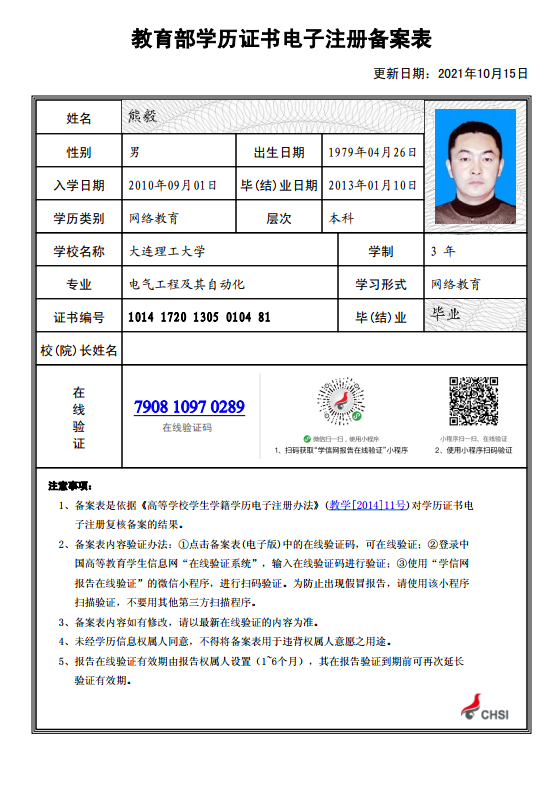 单位名称单位名称联系人联系人联系人手机号码1392607682513926076825计划参加培训人数计划参加培训人数联系人电子邮箱学员姓名学员姓名手机电话手机电话电子邮箱学历备注开具发票需要预留的信息□需要增值税普通发票的请按以下内容填写□需要增值税普通发票的请按以下内容填写□需要增值税普通发票的请按以下内容填写□需要增值税普通发票的请按以下内容填写□需要增值税普通发票的请按以下内容填写□需要增值税普通发票的请按以下内容填写开具发票需要预留的信息单位名称（全称）单位名称（全称）开具发票需要预留的信息纳税人识别号纳税人识别号开具发票需要预留的信息□需要增值税专用发票的请按以下内容填写□需要增值税专用发票的请按以下内容填写□需要增值税专用发票的请按以下内容填写□需要增值税专用发票的请按以下内容填写□需要增值税专用发票的请按以下内容填写□需要增值税专用发票的请按以下内容填写开具发票需要预留的信息单位名称（全称）单位名称（全称）开具发票需要预留的信息纳税人识别号纳税人识别号开具发票需要预留的信息单位地址单位地址开具发票需要预留的信息单位注册电话单位注册电话开具发票需要预留的信息开户银行开户银行开具发票需要预留的信息银行账号银行账号发票邮寄地址及接收人姓名、手机电话发票邮寄地址及接收人姓名、手机电话发票邮寄地址及接收人姓名、手机电话